Об утверждении Административного регламента предоставления муниципальной услуги «Присвоение адреса объекту недвижимости» В соответствии с Федеральным законом от 27 июля 2010 года № 210-ФЗ «Об организации предоставления государственных и муниципальных услуг», Постановлением Правительства Российской Федерации от 19.11.2014 № 1221 «Об утверждении Правил присвоения, изменения и аннулирования адресов», постановлением Администрации Североуральского городского округа от 26.04.2012 № 560 «Об утверждении порядка разработки и утверждения Административных регламентов предоставления муниципальных услуг на территории Североуральского городского округа, порядка проведения экспертизы проектов административных регламентов предоставления муниципальных услуг на территории Североуральского городского округа» , Администрация Североуральского городского округа ПОСТАНОВЛЯЕТ:	1. Утвердить Административный регламент предоставления муниципальной услуги «Присвоение адреса объекту недвижимости» (прилагается).	2. Признать утратившими силу постановления Администрации Североуральского городского округа:	1) от 31.05.2013 № 766 «Об утверждении Административного регламента предоставления муниципальной услуги «Присвоение адреса объекту недвижимости»;	2) от 01.09.2015 № 1485 «О внесении изменений в административный регламент предоставления муниципальной услуги «Присвоение адреса объекту недвижимости» утвержденный постановлением Администрации Североуральского городского округа от 31.05.2013 № 766»;	3) 29.06.2016 № 813 «О внесении изменений в Административный регламент предоставления муниципальной услуги «Присвоение адреса объекту недвижимости», утвержденный постановлением Администрации Североуральского городского округа от 31.05.2013 № 766».	3. Контроль за исполнением настоящего постановления возложить на Заместителя Главы Администрации Североуральского городского округа В.В. Паслера.	4. Опубликовать настоящее постановление в газете «Наше слово», разместить на официальном сайте Администрации Североуральского городского округа.ГлаваСевероуральского городского округа                                                           В.П. МатюшенкоУТВЕРЖДЕНпостановлением Администрации Североуральского городского округаот 27.02.2020 № 209«Об утверждении Административногорегламента предоставления муниципальнойуслуги «Присвоение адреса объектунедвижимости»Административный регламент предоставления муниципальной услуги «Присвоение адреса объекту недвижимости» Раздел 1. Общие положенияПредмет регулирования административного регламента	1. Административный регламент (далее – Регламент) устанавливает порядок и стандарт предоставления муниципальной услуги «Присвоение адреса объекту недвижимости».2. Регламент устанавливает сроки и последовательность административных процедур Администрации Североуральского городского округа (далее – Администрация), осуществляемых в ходе предоставления муниципальной услуги, порядок взаимодействия между должностными лицами, взаимодействия с заявителями.Круг заявителей3. Заявителями на получение муниципальной услуги являются юридические и физические лица (далее – заявитель).4. Заявление о присвоении (изменении) объекту недвижимости адреса или об аннулировании его адреса (далее – заявление) подается собственником объекта недвижимости по собственной инициативе либо лицом, обладающим одним из следующих вещных прав на объект недвижимости:	1) право хозяйственного ведения;	2) право оперативного управления;	3) право пожизненно наследуемого владения;	4) право постоянного (бессрочного) пользования.	5. С заявлением вправе обратиться представители заявителя, действующие в силу полномочий, основанных на оформленной в установленном законодательством Российской Федерации порядке доверенности, на указании федерального закона либо на акте уполномоченного на то государственного органа или органа местного самоуправления (далее - представитель заявителя).6. От имени собственников помещений в многоквартирном доме с заявлением вправе обратиться представитель таких собственников, уполномоченный на подачу такого заявления принятым в установленном законодательством Российской Федерации порядке решением общего собрания указанных собственников.7. От имени членов садоводческого или огороднического некоммерческого товарищества с заявлением вправе обратиться представитель товарищества, уполномоченный на подачу такого заявления принятым решением общего собрания членов такого товарищества.8. Изменение адреса объекта недвижимости в случае изменения наименований и границ субъектов Российской Федерации, муниципальных образований и населенных пунктов осуществляется на основании информации Государственного каталога географических названий и государственного реестра муниципальных образований Российской Федерации, предоставляемой оператору федеральной информационной адресной системы в установленном Правительством Российской Федерации порядке межведомственного информационного взаимодействия при ведении государственного адресного реестра.Порядок получения информации заявителями по вопросампредоставления муниципальной услуги9. Информирование заявителей о порядке предоставления муниципальной услуги осуществляется специалистами отдела градостроительства, архитектуры и землепользования Администрации (далее - отдел) при личном приеме и по телефону, а также через Государственное бюджетное учреждение Свердловской области «Многофункциональный центр предоставления государственных и муниципальных услуг» (далее – МФЦ) и его филиалы.10. Информация о месте нахождения, графиках (режиме) работы, номерах контактных телефонов, адресах электронной почты и официальном сайте Администрации, информация о порядке предоставления муниципальной услуги и услуг, которые являются необходимыми и обязательными для предоставления муниципальной услуги, размещена в федеральной государственной информационной системе "Единый портал государственных и муниципальных услуг (функций)" (далее - Единый портал) по адресу http://www.gosuslugi.ru, на официальном сайте Администрации (www.adm-severouralsk.ru), в региональной информационной системе "Реестр государственных и муниципальных услуг (функций)Свердловской области" (далее - Региональный реестр) по адресу www.rgu4.1.egov66.ru и информационных стендах Администрации, на официальном сайте МФЦ (www.mfc66.ru), а также предоставляется непосредственно муниципальными служащими Администрации при личном приеме, а также по телефону.11. Основными требованиями к информированию граждан о порядке предоставления муниципальной услуги являются достоверность предоставляемой информации, четкость в изложении информации, полнота информирования.12. При общении с гражданами (по телефону или лично) специалисты отдела должны корректно и внимательно относиться к гражданам, не унижая их чести и достоинства. Устное информирование о порядке предоставления муниципальной услуги должно проводиться с использованием официально – делового стиля речи.13. Информирование граждан о порядке предоставления муниципальной услуги может осуществляться с использованием средств автоинформирования. Раздел 2. Стандарт предоставления муниципальной услугиНаименование муниципальной услуги14. Наименование муниципальной услуги – «Присвоение адреса объекту недвижимости».Наименование органа, предоставляющего муниципальную услугу15. Муниципальная услуга предоставляется Администрацией.Структурным подразделением, ответственным за предоставление муниципальной услуги, является отдел градостроительства, архитектуры и землепользования Администрации.Наименование органов власти и организаций,обращение в которые необходимо для предоставления муниципальной услуги16. При предоставлении муниципальной услуги в качестве источников получения документов, необходимых для предоставления муниципальной услуги, могут принимать участие в рамках межведомственного информационного взаимодействия следующие органы и организации:территориальные органы Федеральной налоговой службы Российской Федерации;территориальные органы федерального органа исполнительной власти, уполномоченного на осуществление государственного кадастрового учета и государственной регистрации прав (Управление Федеральной службы государственной регистрации, кадастра и картографии по Свердловской области, федеральное государственное бюджетное учреждение «Федеральная кадастровая палата Федеральной службы государственной регистрации, кадастра и картографии» по Свердловской области).17. Запрещается требовать от заявителя осуществления действий, в том числе согласований, необходимых для получения муниципальной услуги и связанных с обращением в иные органы местного самоуправления, государственные органы и организации, за исключением получения услуг, включенных в перечень услуг, которые являются необходимыми и обязательными для предоставления муниципальной услуги.Описание результата предоставления муниципальной услуги18. Результатом предоставления муниципальной услуги является:1) постановления Администрации о присвоении адреса объекту недвижимости или аннулировании его адреса;2) решение об отказе в присвоении объекту недвижимости адреса или аннулировании и его адреса.Срок предоставления муниципальной услуги, в том числе с учетом необходимости обращения в организации, участвующие в предоставлении муниципальной услуги, срок выдачи (направления) документов, являющихся результатом предоставления муниципальной услуги19. Срок предоставления муниципальной услуги составляет 8 дней со дня поступления заявления. 20. При обращении заявителя через МФЦ срок предоставления муниципальной услуги исчисляется со дня передачи МФЦ заявления и документов в Администрацию.	21. Решение уполномоченного органа о присвоении объекту недвижимости адреса или аннулировании его адреса, а также решение об отказе в таком присвоении или аннулировании адреса направляются Администрацией заявителю (представителю заявителя) одним из способов, указанным в заявлении:	в форме электронного документа с использованием информационно-телекоммуникационных сетей общего пользования, в том числе единого портала, региональных порталов или портала адресной системы, не позднее одного рабочего дня со дня истечения срока, указанного пунктами 19 и 20 настоящего регламента;	в форме документа на бумажном носителе посредством выдачи заявителю (представителю заявителя) лично под расписку либо направления документа не позднее рабочего дня, следующего за 10-м рабочим днем со дня истечения установленного пунктами 19 и 20 настоящего Регламента срока посредством почтового отправления по указанному в заявлении почтовому адресу.	При наличии в заявлении указания о выдаче решения о присвоении объекту недвижимости адреса или аннулировании его адреса, решения об отказе в таком присвоении или аннулировании через МФЦ по месту представления заявления Администрация обеспечивает передачу документа в МФЦ для выдачи заявителю не позднее рабочего дня, следующего за днем истечения срока, установленного пунктами 19 и 20 настоящего Регламента .Нормативные правовые акты, регулирующие предоставление муниципальной услуги	22. Перечень нормативных правовых актов, регулирующих предоставление муниципальной услуги, с указанием их реквизитов и источников официального опубликования размещен на официальном сайте Администрации, в Региональной реестре, на Едином портале.23. Отдел обеспечивает размещение и актуализацию перечня указанных нормативных правовых актов на официальном сайте Администрации, в Региональном реестре, на Едином портале.Исчерпывающий перечень документов, необходимых в соответствии с нормативными правовыми актами для предоставления муниципальной услуги, подлежащих представлению заявителем, способы их получения заявителем, в том числе в электронной форме, порядок их представления24. Для предоставления муниципальной услуги заявитель представляет в Администрацию либо в МФЦ:1) заявление о присвоении адреса объекту недвижимости адреса или аннулирование его адреса по форме, утвержденной приказом Министерства финансов Российской Федерации от 11 декабря 2014 года № 146н;2) документ, удостоверяющий личность (в случае обращения физического лица);3) доверенность, оформленную и выданную в порядке, предусмотренном законодательством Российской Федерации (в случае подачи заявления представителем заявителя);4) правоустанавливающие документы на объект недвижимости, если право на объект недвижимости не зарегистрировано в Едином государственном реестре недвижимости.25. Для получения документов, необходимых для предоставления муниципальной услуги, указанных в пункте 24 настоящего Регламента, заявитель лично обращается в органы государственной власти, органы местного самоуправления, учреждения и организации.26. Заявление и документы, необходимые для предоставления муниципальной услуги, указанные в пункте 24 настоящего Регламента, представляются при личном обращении заявителя (представителем заявителя) и (или) через МФЦ, и (или) с использованием информационно – телекоммуникационных технологий, включая использование Единого портала, и других средств информационно – телекоммуникационных технологий в случаях и порядке, установленных законодательством Российской Федерации, в форме электронных документов (при наличии технической возможности) и (или) на бумажном носителе, посредством почтового отправления с описью вложения и уведомлением о вручении.27. Заявление и электронный образ каждого документа должны быть подписаны усиленной квалифицированной электронной подписью и представляются заявителем (представителем заявителя) в Администрацию или МФЦ по месту нахождения объекта недвижимости.28. Заявление подписывается заявителем либо представителем заявителя с приложением доверенности, выданной представителю заявителя, оформленной в порядке, предусмотренном законодательством Российской Федерации.29. При подаче заявления представителем заявителя предъявляется документ, подтверждающий полномочия представителя заявителя, а также документ, удостоверяющий личность представителя заявителя.30. Лицо, имеющее право действовать без доверенности от имени юридического лица, предъявляет документ, удостоверяющий его личность, и сообщает реквизиты свидетельства о государственной регистрации юридического лица, а представитель юридического лица предъявляет также документ, подтверждающий его полномочия действовать от имени этого юридического лица, или копию этого документа, заверенную печатью и подписью руководителя этого юридического лица.31. Если заявление и документы, указанные в пункте 24 настоящего Регламента, представляются в Администрацию заявителем (представителем заявителя) лично, заявителю или его представителю выдается расписка в получении документов с указанием их перечня и даты получения. Расписка выдается заявителю (представителю заявителя) в день получения заявления и документов (приложение к настоящему Регламенту).32. Если заявление и документы, указанные в пункте 24 настоящего Регламента, представлены посредством почтового отправления или представлены заявителем (представителем заявителя) лично через МФЦ, расписка в получении заявления и документов направляется по указанному в заявлении почтовому адресу в течение рабочего дня, следующего за днем получения документов.33. Сообщение о получении заявления и документов, указанных в пункте 24 настоящего Регламента, направляется по указанному в заявлении адресу электронной почты.34. Сообщение о получении заявления и документов, указанных в пункте 24 настоящего Регламента, направляется заявителю (представителю заявителя) не позднее рабочего дня, следующего за днем поступления заявления в Администрацию.Исчерпывающий перечень документов, необходимых в соответствии с нормативными правовыми актами для предоставления муниципальной услуги, которые находятся в распоряжении государственных органов, органов местного самоуправления и иных органов, участвующих в предоставлении муниципальной услуги, и которые заявитель вправе представить, а также способы их получения заявителем,в том числе в электронной форме, порядок их представления35. Документами (сведениями), необходимыми в соответствии с нормативными правовыми актами для предоставления муниципальной услуги, которые находятся в распоряжении государственных органов, органов местного самоуправления и иных органов, участвующих в предоставлении муниципальной услуги, являются: 1) правоустанавливающие и (или) правоудостоверяющие документы на объект (объекты) недвижимости;2) кадастровые паспорта объектов недвижимости, следствием преобразования которых является образование одного и более объекта недвижимости (в случае преобразования объектов недвижимости с образованием одного и более новых объектов адресации);3) разрешение на строительство объекта недвижимости (при присвоении адреса строящимся объектам недвижимости) и (или) разрешение на ввод объекта недвижимости в эксплуатацию;4) схема расположения объекта недвижимости на кадастровом плане или кадастровой карте соответствующей территории (в случае присвоения земельному участку адреса);5) кадастровый паспорт объекта недвижимости (в случае присвоения адреса объекту адресации, поставленному на кадастровый учет);6) решение Администрации о переводе жилого помещения в нежилое помещение или нежилого помещения в жилое помещение (в случае присвоения помещению адреса, изменения и аннулирования такого адреса вследствие его перевода из жилого помещения в нежилое помещение или нежилого помещения в жилое помещение);7) акт приемочной комиссии при переустройстве и (или) перепланировке помещения, приводящих к образованию одного и более новых объектов недвижимости (в случае преобразования объектов недвижимости (помещений) с образованием одного и более новых объектов недвижимости);8) кадастровая выписка об объекте недвижимости, который снят с учета (в случае аннулирования адреса объекта недвижимости при прекращении существования объекта недвижимости);9) уведомление об отсутствии в государственном кадастре недвижимости запрашиваемых сведений по объекту недвижимости (в случае аннулирования адреса объекта недвижимости при отказе в осуществлении кадастрового учета объекта недвижимости по основаниям, указанным в статье 27 Федерального закона от 13 июля 2015 года № 218 – ФЗ «О государственном кадастре недвижимости»);	10) выписка из Единого государственного реестра юридических лиц (в случае обращения юридического лица).36. Заявитель вправе представить документы, содержащие сведения, указанные в пункте 35 настоящего пункта, по собственной инициативе.37. Непредставление заявителем документов, которые он вправе представить по собственной инициативе, не является основанием для отказа в предоставлении услуги.Указание на запрет требовать от заявителя представления документов и информации или осуществления действий38. Запрещается требовать от заявителя:1) представления документов и информации или осуществления действий, представление или осуществление которых не предусмотрено нормативными правовыми актами, регулирующими отношения, возникающие в связи с предоставлением муниципальной услуги;2) представления документов и информации, которые находятся в распоряжении органа, предоставляющего муниципальную услугу, иных органов местного самоуправления, государственных органов, либо подведомственных государственным органам и органам местного самоуправления организаций, за исключением документов, указанных в части 6 статьи 7 Федерального закона от 27 июля 2010 года № 210 – ФЗ «Об организации предоставления государственных и муниципальных услуг»;3) представления документов и информации, отсутствие и (или) недостоверность которых не указывались при первоначальном отказе в приеме документов, необходимых для предоставления муниципальной услуги, за исключением следующих случаев:изменение требований нормативных правовых актов, касающихся предоставления муниципальной услуги, после первоначальной подачи заявления о предоставлении муниципальной услуги;наличие ошибок в заявлении о предоставлении муниципальной услуги и документах, поданных заявителем после первоначального отказа в приеме документов, необходимых для предоставления муниципальной услуги, либо в предоставлении муниципальной услуги и не включенных в представленный ранее комплект документов;истечение срока действия документов или изменение информации после первоначального отказа в приеме документов, необходимых для предоставления муниципальной услуги, либо в предоставлении муниципальной услуги; выявление документально подтвержденного факта (признаков) ошибочного или противоправного действия (бездействия) должностного лица органа, предоставляющего муниципальную услугу, работника МФЦ, при первоначальном отказе в приеме документов, необходимых для предоставления муниципальной услуги, либо в предоставлении муниципальной услуги. В данном случае в письменном виде за подписью руководителя органа, предоставляющего муниципальную услугу, руководителя МФЦ при первоначальном отказе в приеме документов, необходимых для предоставления муниципальной услуги, уведомляется заявитель, а также приносятся извинения за доставленные неудобства.39. При предоставлении муниципальной услуги запрещается:1) отказывать в приеме запроса и иных документов, необходимых для предоставления муниципальной услуги, в случае, если запрос и документы, необходимые для предоставления муниципальной услуги, поданы в соответствии с информацией о сроках и порядке предоставления муниципальной услуги, опубликованной на Едином портале либо на официальном сайте Администрации;2) отказывать в предоставлении муниципальной услуги в случае, если запрос и документы, необходимые для предоставления муниципальной услуги, поданы в соответствии с информацией о сроках и порядке предоставления муниципальной услуги, опубликованной на Едином портале либо на официальном сайте Администрации.Исчерпывающий перечень оснований для отказа в приеме документов, необходимых для предоставления муниципальной услуги40. Основаниями для отказа в приеме заявления и документов, необходимых для предоставления муниципальной услуги, являются:	1) несоответствие заявления установленной форме, и (или) несоответствие заявления установленной форме и отсутствие в заявлении сведений, предусмотренных формой заявления;2) отсутствие необходимых документов (сведений), указанных в пункте 24 настоящего Регламента, и (или) представление нечитаемых документов (сведений), документов с приписками, подчистками, помарками; 3) отсутствие документа, подтверждающего право уполномоченного лица в установленном порядке на подачу документов (при подаче документов, для получения муниципальной услуги представителем заявителя);4) в случае подачи заявления в электронной форме через Единый портал дополнительно применяется такое основание для отказа в приеме заявления и документов, как несоответствие файлов, содержащих электронные копии документов, указанных в пункте 24 настоящего Регламента требованиям к таким файлам, указанным в пункте 27 настоящего Регламента.Исчерпывающий перечень оснований для приостановления или отказа в предоставлении муниципальной услуги41. Оснований для приостановления предоставления муниципальной услуги нет.42. Основания для отказа в предоставлении муниципальной услуги:1) с заявлением о присвоении объекту недвижимости адреса обратилось лицо, не указанное в пунктах 4 -7 настоящего Регламента;2) ответ на межведомственный запрос свидетельствует об отсутствии документа и (или) информации, необходимых для присвоения объекту недвижимости адреса или аннулирования его адреса, и соответствующий документ не был предоставлен заявителем (представителем заявителя) по собственной инициативе;3) документы, обязанность по предоставлению которых для присвоения объекту недвижимости адреса или аннулирования его адреса возложена на заявителя (представителя заявителя), выданы с нарушением порядка, установленного законодательством Российской Федерации;4) отсутствуют случаи и условия для присвоения объекту недвижимости адреса или аннулирования его адреса в соответствии с законодательством.Перечень услуг, которые являются необходимыми и обязательными для предоставления муниципальной услуги, в том числе сведения о документе (документах), выдаваемом (выдаваемых) организациями, участвующими в предоставлении муниципальной услуги43. Услуг, которые являются необходимыми и обязательными для предоставления муниципальной услуги в соответствии законодательством Российской Федерации, не предусмотрено.Порядок, размер и основания взимания муниципальной пошлины или иной платы, взимаемой за предоставление муниципальной услуги44. За предоставление муниципальной услуги плата не взимается.Порядок, размер и основания взимания платы за предоставление услуг, которые являются необходимыми и обязательными для предоставления муниципальной услуги45. Услуги, которые являются необходимыми и обязательными для предоставления муниципальной услуги, законодательством Российской Федерации не предусмотрены.Максимальный срок ожидания в очереди при подаче запроса о предоставлении муниципальной услуги и при получении результата предоставления такой услуги46. Максимальный срок ожидания в очереди при подаче запроса о предоставлении муниципальной услуги и при получении результата муниципальной услуги в Администрации не должен превышать 15 минут.47. При обращении заявителя в МФЦ срок ожидания в очереди при подаче запроса о предоставлении муниципальной услуги и при получении результата муниципальной услуги также не должен превышать 15 минут.Срок и порядок регистрации запроса заявителя о предоставлении муниципальной услуги, в том числе в электронной форме48. Регистрация запроса и иных документов, необходимых для предоставления муниципальной услуги, осуществляется в день их поступления в Администрацию – при обращении лично заявителем (представителем заявителя), через МФЦ или посредством почтового отправления.49. Если запрос и иные документы, необходимые для предоставления муниципальной услуги, поданы в электронной форме, Администрация не позднее рабочего дня, следующего за днем подачи заявления, направляет заявителю электронное сообщение о принятии либо об отказе в принятии запроса. Регистрация запроса и иных документов, необходимых для предоставления муниципальной услуги, направленных в форме электронных документов, при отсутствии оснований для отказа в приеме запроса и иных документов, необходимых для предоставления муниципальной услуги, осуществляется не позднее рабочего дня, следующего за днем подачи запроса и иных документов, необходимых для предоставления муниципальной услуги.50. Регистрация запроса и иных документов, необходимых для предоставления муниципальной услуги, осуществляется в порядке, предусмотренном в разделе 3 настоящего Регламента.Требования к помещениям, в которых предоставляется муниципальная услуга, к залу ожидания, местам для заполнения запросов о предоставлении муниципальной услуги, информационным стендам с образцами их заполнения и перечнем документов, необходимых для предоставления каждой муниципальной услуги, размещению и оформлению визуальной, текстовой и мультимедийной информации о порядке предоставления такой услуги, в том числе к обеспечению доступности для инвалидов указанных объектов в соответствии с законодательством Российской Федерации о социальной защите инвалидов51. В помещениях, в которых предоставляется муниципальная услуга, обеспечивается:1) соответствие санитарно – эпидемиологическим правилам и нормативам, правилам противопожарной безопасности;2) места для ожидания, информирования, приема заявителей;3) места ожидания обеспечиваются стульями, кресельными секциями, скамьями (банкетками);4) места информирования, предназначенные для ознакомления граждан с информационными материалами, оборудуются: информационными стендами или информационными электронными терминалами;столами (стойками) с канцелярскими принадлежностями для оформления документов, стульями;5) наличие туалета со свободным доступом к нему в рабочее время.52. На информационных стендах в помещениях, предназначенных для приема граждан, размещается информация, указанная в пункте 10 настоящего Регламента.53. Оформление визуальной, текстовой и мультимедийной информации о порядке предоставления муниципальной услуги должно соответствовать оптимальному зрительному и слуховому восприятию этой информации заявителями, в том числе заявителями с ограниченными возможностями.54. Обеспечение доступности объектов инвалидам в соответствии с требованиями, установленными законодательными и иными нормативными правовыми актами:1) возможность беспрепятственного входа в объекты и выхода из них;2) возможность самостоятельного передвижения по территории объекта в целях доступа к месту предоставления муниципальной услуги, в том числе с помощью работников объекта, предоставляющих муниципальные услуги, ассистивных и вспомогательных технологий, а также сменного кресла – коляски.Показателями доступности и качества предоставления муниципальной услуги	55. Показателями доступности и качества предоставления муниципальной услуги является:	1) своевременность предоставления муниципальной услуги в соответствии со стандартом ее предоставления, установленным настоящим регламентом;	2) транспортная и пешеходная доступность для граждан мест, в которых осуществляется предоставление муниципальной услуги;	3) возможность получения информации о ходе предоставления муниципальной услуги лично или с использованием информационно-коммуникационных технологий;	4) возможность обращения за предоставлением муниципальной услуги в МФЦ, а также через любой филиал МФЦ по выбору заявителя (экстерриториальный принцип);	5) возможность получения муниципальной услуги посредством запроса о предоставлении нескольких государственных и (или) муниципальных услуг в МФЦ;	6) создание инвалидам всех необходимых условий доступности муниципальных услуг в соответствии с требованиями, установленными законодательными и иными нормативными правовыми актами.	56. При предоставлении муниципальной услуги взаимодействие заявителя с должностными лицами Администрации осуществляется не более двух раз в следующих случаях:1) при приеме заявления; 2) при получении результата.57. В каждом случае время, затраченное заявителем при взаимодействиях с должностными лицами при предоставлении муниципальной услуги, не должно превышать 15 минут.Иные требования, в том числе учитывающие особенности предоставления муниципальной услуги в МФЦ, особенности предоставления муниципальной услуги по экстерриториальному принципу и особенности предоставления муниципальной услуги в электронной форме58. При обращении заявителя за предоставлением муниципальной услуги в МФЦ сотрудник МФЦ осуществляет действия, предусмотренные настоящим Регламентом и соглашением о взаимодействии, заключенным между МФЦ и Администрацией.59. МФЦ обеспечивает передачу принятых от заявителя заявления и документов, необходимых для предоставления муниципальной услуги, Администрацией в порядке и сроки, установленные соглашением о взаимодействии, но не позднее следующего рабочего дня после принятия заявления.60. При подаче необходимых документов для предоставления муниципальной услуги в электронной форме допускается к использованию усиленная квалифицированная электронная подпись.		61. Заявитель имеет право получения муниципальной услуги по экстерриториальному принципу посредством обращения в МФЦ и его филиалы.Раздел 3. Состав, последовательность и сроки выполнения административных процедур (действий), требования к порядку их выполнения, в том числе особенности выполнения административных процедур (действий) в электронной форме, а также особенностей выполнения административных процедур (действий) в МФЦИсчерпывающий перечень административных процедур (действий) по предоставлению муниципальной услуги	62. Предоставление муниципальной услуги при личном обращении включает в себя следующие административные процедуры (действия):1) прием и регистрация заявления и прилагаемых документов;2) формирование и направление межведомственных запросов;3) проведение экспертизы заявления и прилагаемых документов;4) принятие решения о предоставлении муниципальной услуги;5) выдача заявителю результата предоставления муниципальной услуги.Прием и регистрация заявления и прилагаемых документов63. Основанием для начала административной процедуры по приему и регистрации заявления и прилагаемых документов является обращение заявителя (его представителя) с заявлением по установленной форме и приложением необходимых документов в отдел.64. Прием и регистрация заявления и прилагаемых документов, представленных заявителем, осуществляется специалистом отдела, ответственным за прием и регистрацию документов.65. При поступлении заявления и прилагаемых к нему документов специалист отдела, ответственный за прием и регистрацию документов, осуществляет следующую последовательность действий:1) устанавливает соответствие личности заявителя документу, удостоверяющему личность; 2) проверяет наличие документа, удостоверяющего права (полномочия) представителя заявителя (в случае если с заявлением обращается представитель заявителя);3) осуществляет сверку копий представленных документов с оригиналами, заверяет их подписью и печатью. В случае если представлены подлинники документов, снимает с них копии, заверяет подписью и печатью. Подлинники документов возвращает заявителю (за исключением документов, представление которых предусмотрено только в подлинниках);4) устанавливает факт наличия всех необходимых для предоставления муниципальной услуги документов, подлежащих представлению заявителем, из числа указанных в заявлении и приложенных к нему, а также проверяет заявление и прилагаемые документы на их соответствие требованиям, установленным Регламентом, кроме этого, на соответствие изложенных в них сведений документу, удостоверяющему личность заявителя, и иным представленным документам;5) осуществляет прием заявления и документов и вручает запрос о приеме документов для предоставления муниципальной услуги;6) специалист отдела осуществляет регистрацию заявления и прилагаемых к нему документов в соответствии с порядком делопроизводства, установленным в отделе;7) при отсутствии у заявителя, обратившегося лично, заполненного заявления или неправильном его заполнении, специалист отдела, ответственный за прием документов, консультирует заявителя по вопросам заполнения заявления.66. Прием и регистрация заявления и документов осуществляются в день их поступления. 67. Результатом административной процедуры является прием и регистрация заявления и прилагаемых документов.68. Фиксация результата выполнения административной процедуры по приему и регистрации заявления и прилагаемых документов осуществляется посредством регистрации заявления и прилагаемых документов в журнале специалистом, ответственным за прием, регистрацию заявления и прилагаемых документов. Формирование и направление межведомственных запросов69. Основанием для начала административной процедуры является непредставление заявителем хотя бы одного из документов, указанных в пункте 35 настоящего Регламента.70. Формирование и направление межведомственных запросов осуществляют должностные лица отдела, ответственные за выполнение административной процедуры по формированию и направлению межведомственных запросов и получение ответов на запросы.71. Если заявителем не представлены документы, предусмотренные пунктом 35 настоящего Регламента, специалист отдела в установленном порядке направляет межведомственные запросы в форме электронного документа по каналам системы межведомственного электронного взаимодействия (далее СМЭВ).72. При отсутствии технической возможности формирования и направления межведомственных запросов в форме электронного документа межведомственные запросы направляются на бумажном носителе по почте или курьерской доставкой.73. Межведомственный запрос в бумажном виде должен содержать следующие сведения:1) наименование органа власти или организации, направляющего межведомственный запрос;2) наименование органа власти или организации, в адрес которых направляется межведомственный запрос;3) наименование муниципальной услуги, для предоставления которой необходимо представление документа и (или) информации, а также, если имеется, номер (идентификатор) такой услуги в реестре государственных и муниципальных услуг;4) указание на положения нормативного правового акта, которыми установлено представление документа и (или) информации, необходимых для предоставления муниципальной услуги, и указание на реквизиты данного нормативного правового акта;5) сведения, необходимые для представления документа и (или) информации, установленные настоящим Регламентом, а также сведения, предусмотренные нормативными правовыми актами как необходимые для представления таких документов и (или) информации;6) контактную информацию для направления ответа на межведомственный запрос;7) дату направления межведомственного запроса;8) фамилию, имя, отчество и должность лица, подготовившего и направившего межведомственный запрос, а также номер служебного телефона (или) адрес электронной почты данного лица для связи;9) информацию о факте получения согласия, предусмотренного частью 5 статьи 7 Федерального закона от 27.07.2010 №210 – ФЗ «Об организации предоставления государственных и муниципальных услуг».74. Для предоставления муниципальной услуги специалист отдела направляет межведомственные запросы:1) в Федеральную службу государственной регистрации, кадастра и картографии;2) в Федеральное государственное бюджетное учреждение «Федеральная кадастровая палата Федеральной службы государственной регистрации, кадастра и картографии»;3) в территориальное структурное отделение ФНС России.75. Специалист отдела, ответственный за осуществление межведомственного информационного взаимодействия, обязан принять необходимые меры по получению ответа на межведомственные запросы.76. Максимальный срок выполнения административной процедуры по формированию и направлению межведомственных запросов не может превышать одного дня.77. Превышение срока исполнения административной процедуры по формированию и направлению межведомственных запросов и получению ответов на запросы не является основанием для продления общего срока предоставления муниципальной услуги.78. Результатом исполнения административной процедуры является получение документов по межведомственным запросам.79. Фиксация результата выполнения административной процедуры осуществляется путем регистрации информации, полученной в рамках межведомственного информационного взаимодействия.Проведение экспертизы заявления и прилагаемых документов80. Основанием для начала административной процедуры является получение специалистом, ответственным за экспертизу, личного дела заявителя и информации, полученной в рамках межведомственного информационного взаимодействия.81. Экспертиза заявления и прилагаемых документов, представленных заявителем, осуществляется специалистом отдела. 82. Специалист, ответственный за экспертизу:1) проверяет соответствие подлежащих представлению документов по форме или содержанию требованиям законодательства;2) устанавливает наличие или отсутствие оснований для отказа в предоставлении муниципальной услуги в соответствии с пунктом 42 настоящего Регламента;3) при подтверждении права заявителя на получение муниципальной услуги готовит проект постановления Администрации о присвоении объекту недвижимости адреса или аннулировании его адреса (далее – проект постановления), визирует и представляет его вместе с личным делом заявителя руководителю отдела;4) при установлении оснований для отказа в присвоении объекту недвижимости или аннулирования его адреса готовит проект решения об отказе в присвоении недвижимости адреса или аннулировании его адреса по форме, утвержденной приказом Министерства финансов Российской Федерации от 11 декабря 2014 года № 146н.83. Проведение экспертизы осуществляется в течение двух дней.84. Результатом административной процедуры являются подготовка проектов документов, предусмотренных подпунктами 3,4 пункта 82 настоящего Регламента, и их представление руководителю отдела.85. Фиксация результата выполнения административной процедуры осуществляется посредством визирования проектов документов, предусмотренных пунктом 82 настоящего Регламента.Принятие решения о предоставлении муниципальной услуги86. Основанием для начала административной процедуры является получение руководителем отдела проектов документов, предусмотренных пунктом 82 настоящего Регламента.87. Подготовленный проект постановления или решения об отказе направляется на согласование в порядке, установленном для принятия муниципальных правовых актов Североуральского городского округа.88. После согласования проект постановления или решения об отказе направляется Главе Североуральского городского округа для принятия решения.89. Максимальный срок выполнения административной процедуры не может превышать 8 дней со дня поступления заявления.90. Результатом административной процедуры является постановление Администрации о присвоении объекту недвижимости адреса (аннулировании его адреса) или решение об отказе в присвоении объекту недвижимости адреса или аннулировании его адреса.91. Фиксация результата принятия решения о предоставлении муниципальной услуги осуществляется специалистом, ответственным за делопроизводство, посредством регистрации постановления Администрации о присвоении объекту недвижимости адреса (аннулировании его адреса) или решение об отказе в присвоении объекту недвижимости адреса или аннулировании его адреса.Выдача заявителю результата предоставления муниципальной услуги92. Основанием для начала административной процедуры является принятие постановления Администрации о предоставлении муниципальной услуги заявителю или решения об отказе.93. Специалист, ответственный за делопроизводство, направляет заявителю (представителю заявителя) постановление о присвоении адреса объекту недвижимости или аннулировании его адреса, решение об отказе в присвоении объекту недвижимости адреса или аннулировании его адреса одним из способов, указанным в заявлении:1) посредством выдачи заявителю (представителю заявителя) лично под расписку;2) посредством почтового отправления на адрес заявителя, указанный в заявлении.94. После устранения обстоятельств, послуживших основанием для отказа в предоставлении муниципальной услуги, заявитель имеет право повторно обратиться за получением муниципальной услуги.95. Результатом административной процедуры является выдача или направление заявителю решения, принятого по результатам предоставления муниципальной услуги.	96. Максимальный срок выполнения административной процедуры составляет не более 1 рабочего дня, следующего за 10-м рабочим днем со дня истечения установленного пунктами 19 и 20 настоящего Регламента срока.Перечень административных процедур (действий), по предоставлению муниципальной услуги в электронной форме	97. Последовательность административных процедур (действий) по предоставлению муниципальной услуги в электронной форме (при реализации технической возможности) включает:	1) предоставление в установленном порядке информации заявителям и обеспечение доступа заявителей к сведениям о муниципальной услуге;	2) формирование запроса о предоставлении муниципальной услуги;	3) прием и регистрация органом, предоставляющим муниципальную услугу, запроса и иных документов, необходимых для предоставления муниципальной услуги;	4) получение заявителем сведений о ходе выполнения запроса о предоставлении муниципальной услуги;	5) получение заявителем результата муниципальной услуги.Предоставление в установленном порядке информации заявителям и обеспечение доступа заявителей к сведениям о муниципальной услуге98. Заявителю обеспечивается возможность получения информации о порядке предоставления муниципальной услуги на стендах, в местах предоставления муниципальных услуг, на официальном сайте Администрации, МФЦ (http://mfc66.ru/) и учредителя МФЦ (http://dis.midural.ru/), на Едином портале в разделе «Дополнительная информация» соответствующей муниципальной услуги.99. На Едином портале, официальном сайте Администрации размещается следующая информация:1) исчерпывающий перечень документов, необходимых для предоставления муниципальной услуги, требования к оформлению указанных документов, а также перечень документов, которые заявитель вправе представить по собственной инициативе;2) круг заявителей;3) срок предоставления муниципальной услуги;4) результаты предоставления муниципальной услуги, порядок представления документа, являющегося результатом предоставления муниципальной услуги;5) исчерпывающий перечень оснований для приостановления или отказа в предоставлении муниципальной услуги;6) о праве заявителя на досудебное (внесудебное) обжалование действий (бездействия) и решений, принятых (осуществляемых) в ходе предоставления муниципальной услуги;7) формы заявлений (уведомлений, сообщений), используемые при предоставлении муниципальной услуги.100. Информация о порядке и сроках предоставления муниципальной услуги предоставляется заявителю бесплатно.101. Доступ к информации о сроках и порядке предоставления муниципальной услуги осуществляется без выполнения заявителем каких – либо требований, в том числе без использования программного обеспечения, установка которого на технические средства заявителя требует заключения лицензионного или иного соглашения с правообладателем программного обеспечения, предусматривающего взимание платы, регистрацию или авторизацию заявителя, или предоставление им персональных данных.Формирование запроса о предоставлении муниципальной услуги102. Формирование запроса заявителем осуществляется посредством заполнения электронной формы запроса на Едином портале без необходимости дополнительной подачи запроса в какой – либо иной форме. На Едином портале размещаются образцы заполнения электронной формы запроса. 103. Форматно – логическая проверка сформированного запроса осуществляется автоматически после заполнения заявителем каждого из полей электронной формы запроса. При выявлении некорректно заполненного поля электронной формы запроса заявитель уведомляется о характере выявленной ошибки и порядке ее устранения посредством информационного сообщения непосредственно в электронной форме запроса.104. При формировании запроса заявителю обеспечивается:1) возможность копирования и сохранения запроса и иных документов, необходимых для предоставления муниципальной услуги;2) возможность заполнения несколькими заявителями одной электронной формы запроса при обращении за муниципальными услугами, предполагающими направление совместного запроса несколькими заявителями;3) возможность печати на бумажном носителе копии электронной формы запроса; 4) сохранение ранее введенных в электронную форму запроса значений в любой момент по желанию пользователя, в том числе при возникновении ошибок ввода и возврате для повторного ввода значений в электронную форму запроса;5) заполнение полей электронной формы запроса до начала ввода сведений заявителем с использованием сведений, размещенных в федеральной государственной информационной системе «Единая система идентификации и аутентификации в инфраструктуре, обеспечивающей информационно технологическое взаимодействие информационных систем, используемых для предоставления государственных и муниципальных услуг в электронной форме» (далее – единая система идентификации и аутентификации), и сведений, опубликованных на Едином портале, официальном сайте, в части, касающейся сведений, отсутствующих в единой системе идентификации и аутентификации;6) возможность вернуться на любой из этапов заполнения электронной формы запроса без потери ранее введенной информации;7) возможность доступа заявителя на Едином портале к ранее поданным им запросам в течение не менее одного года, а также частично сформированных запросов – в течение не менее 3 месяцев.105. Сформированный и подписанный запрос и иные документы, необходимые для предоставления муниципальной услуги, направляются в Администрацию посредством Единого портала.Прием и регистрация органом, предоставляющим муниципальную услугу, запроса и иных документов, необходимых для предоставления муниципальной услуги106. Отдел обеспечивает прием документов, необходимых для предоставления муниципальной услуги, и регистрацию запроса без необходимости повторного представления заявителем таких документов на бумажном носителе.107. Срок регистрации запроса – 1 рабочий день.108. Предоставление муниципальной услуги начинается с момента приема и регистрации электронных документов, необходимых для предоставления муниципальной услуги. 109. При получении запроса в электронной форме в автоматическом режиме осуществляется форматно – логический контроль запроса, проверяется наличие оснований для отказа в приеме запроса, а также осуществляются следующие действия:1) при наличии хотя бы одного из указанных оснований должностное лицо, ответственное за предоставление муниципальной услуги, в срок, не превышающий срок предоставления муниципальной услуги, подготавливает письмо о невозможности предоставления муниципальной услуги;2) при отсутствии указанных оснований заявителю сообщается присвоенный запросу в электронной форме уникальный номер, по которому в соответствующем разделе Единого портал заявителю будет представлена информация о ходе выполнения указанного запроса. 110. Прием и регистрация запроса осуществляются ответственным должностным лицом отдела.111. После принятия запроса заявителя должностным лицом, уполномоченным на предоставление муниципальной услуги, статус запроса заявителя в личном кабинете на Едином портале, обновляется до статуса «принято».Получение заявителем сведений о ходе выполнения запроса о предоставлении муниципальной услуги112. Заявитель имеет возможность получения информации о ходе предоставления муниципальной услуги. Информация о ходе предоставления муниципальной услуги направляется заявителю в срок, не превышающий одного рабочего дня после завершения выполнения соответствующего действия, на адрес электронной почты или с использованием средств Единого портала.113. При предоставлении муниципальной услуги в электронной форме заявителю направляется:1) уведомление о записи на прием в МФЦ;2) уведомление о приеме и регистрации запроса и иных документов, необходимых для предоставления муниципальной услуги;3) уведомление о начале процедуры предоставления муниципальной услуги; 4) уведомление об окончании предоставления муниципальной услуги либо мотивированном отказе в приеме запроса и иных документов, необходимых для предоставления муниципальной услуги;5) уведомление о результатах рассмотрения документов, необходимых для предоставления муниципальной услуги;6) уведомление о возможности получить результат предоставления муниципальной услуги; 7) уведомление об отказе в предоставлении муниципальной услуги.Получение заявителем результата предоставления муниципальной услугиЗаявитель вправе получить результат предоставления муниципальной услуги в форме электронного документа или документа на бумажном носителе в течение срока действия результата предоставления муниципальной услуги.Перечень административных процедур (действий) по предоставлению муниципальной услуги, выполняемых МФЦ	114. Последовательность выполнения административных процедур (действий) по предоставлению муниципальной услуги, выполняемых МФЦ, в том числе порядок административных процедур (действий), выполняемых МФЦ при предоставлении муниципальной услуги в полном объеме и при предоставлении муниципальной услуги посредством комплексного запроса:1) информирование заявителей о порядке предоставления муниципальной услуги в МФЦ, о ходе выполнения запроса о предоставлении муниципальной услуги, а также по иным вопросам, связанным с предоставлением муниципальной услуги, а также консультирование заявителей о порядке предоставления муниципальной услуги в МФЦ;2) прием запросов заявителей о предоставлении муниципальной услуги и иных документов, необходимых для предоставления муниципальной услуги;3) выдача заявителю результата предоставления муниципальной услуги, в том числе выдача документов на бумажном носителе, подтверждающих содержание электронных документов, направленных в МФЦ по результатам предоставления муниципальной услуги Администрацией, а также выдача документов, включая составление на бумажном носителе, и заверка выписок из информационных систем органов, предоставляющих государственные и муниципальные услуги;4) предоставление муниципальной услуги в МФЦ посредством комплексного запроса.Информирование заявителей о порядке предоставления муниципальной услуги в МФЦ, о ходе выполнения запроса о предоставлении муниципальной услуги, а также по иным вопросам, связанным с предоставлением муниципальной услуги, а также консультирование заявителей о порядке предоставления муниципальной услуги в МФЦ115. Информирование заявителей осуществляется по следующим вопросам:1) перечня документов, необходимых для предоставления муниципальной услуги, комплектности (достаточности) представленных документов;2) источника получения документов, необходимых для предоставления муниципальной услуги;3) времени приема и выдачи документов;4) сроков предоставления муниципальной услуги;5) порядка обжалования действий (бездействия) и решений, осуществляемых и принимаемых в ходе предоставлении муниципальной услуги.116. Информирование осуществляется:1) непосредственно в МФЦ при личном обращении в день обращения заявителя в порядке очереди;2) с использованием средств телефонной связи;3) с использованием официального сайта МФЦ.Прием запросов заявителей о предоставлении муниципальной услуги и иных документов, необходимых для предоставления муниципальной услуги117. Основанием для начала исполнения муниципальной услуги является личное обращение заявителя (его представителя) с комплектом документов, указанных в Регламенте.118. Специалист МФЦ, осуществляющий прием документов:1) устанавливает личность заявителя, в том числе проверяет документ, удостоверяющий личность, проверяет полномочия заявителя, в том числе полномочия представителя действовать от его имени;2) проверяет наличие всех необходимых документов, исходя из соответствующего перечня документов, необходимых для предоставления муниципальной услуги;3) проверяет соответствие представленных документов установленным требованиям, удостоверяясь, что:документы в установленных законодательством случаях нотариально удостоверены, скреплены печатями, имеют надлежащие подписи сторон или определенных законодательством должностных лиц;тексты документов написаны разборчиво, наименования юридических лиц – без сокращения, с указанием их мест нахождения;фамилии, имена и отчества физических лиц, адреса их мест жительства написаны полностью;в документах нет подчисток, приписок, зачеркнутых слов и иных не оговоренных в них исправлений;документы не исполнены карандашом;документы не имеют серьезных повреждений, наличие которых не позволяет однозначно истолковать их содержание;4) сличает представленные экземпляры оригиналов и копий документов (в том числе нотариально удостоверенные) друг с другом. Если представленные копии документов нотариально не заверены, данный специалист, сличив копии документов с их подлинными экземплярами, заверяет своей подписью с указанием фамилии и инициалов и ставит штамп «копия верна»;5) оформляет запрос о предоставлении муниципальной услуги (в необходимом количестве экземпляров) и один экземпляр выдает заявителю.119. Заявитель, представивший документы для получения муниципальной услуги, в обязательном порядке информируется специалистами МФЦ:1) о сроке завершения оформления документов и порядке их получения;2) о возможности отказа в предоставлении муниципальной услуги.120. При установлении фактов отсутствия необходимых документов, несоответствия представленных документов требованиям настоящего Регламента, специалист, ответственный за прием документов, уведомляет заявителя под роспись о наличии препятствий для предоставления муниципальной услуги, объясняет заявителю содержание выявленных недостатков в представленных документах и предлагает принять меры по их устранению.121. Передача заявления и прилагаемых к нему документов в Администрацию из МФЦ, а также результата предоставления муниципальной услуги из Администрации в МФЦ осуществляется курьером МФЦ по ведомости приема-передачи документов не позднее одного рабочего дня, следующего за днем получения МФЦ заявления или подготовки результата предоставления муниципальной услуги Администрацией соответственно.Выдача заявителю результата предоставления муниципальной услуги, в том числе выдача документов на бумажном носителе, подтверждающих содержание электронных документов, направленных в МФЦ по результатам предоставления муниципальной услуги Администрацией, а также выдача документов, включая составление на бумажном носителе, и заверка выписок из информационных систем органов, предоставляющих государственные и муниципальные услуги122. При выдаче документов специалист МФЦ:1) устанавливает личность заявителя, наличие соответствующих полномочий на получение муниципальной услуги;2) знакомит с перечнем и содержанием выдаваемых документов;3) при предоставлении заявителем запроса выдает результат предоставления услуги или мотивированный отказ в установленные сроки.123. Заявитель подтверждает получение документов личной подписью с расшифровкой в соответствующей графе расписки, которая хранится в МФЦ.124. Заявитель вправе отозвать свое заявление в любой момент рассмотрения, согласования или подготовки документа Администрацией, обратившись с соответствующим заявлением в Администрацию.125. Невостребованные результаты предоставления услуги хранятся в МФЦ в течение 3-х (трех) месяцев. По истечении указанного срока передаются по ведомости приема-передачи в отдел.126. Если заявитель после архивирования документов обращается за их получением, то на основании личного заявления документы извлекаются из архива и подлежат выдаче заявителю в полном объеме, после чего в программном комплексе проставляется статус пакета документов «Услуга оказана».Предоставление муниципальной услуги в МФЦ посредством комплексного запроса127. МФЦ осуществляет информирование заявителей о порядке предоставления государственных и (или) муниципальных услуг посредством комплексного запроса, о ходе выполнения комплексных запросов, а также по иным вопросам, связанным с предоставлением государственных и (или) муниципальных услуг.128. При однократном обращении заявителя в МФЦ с запросом на получение двух и более государственных и (или) муниципальных услуг, заявление о предоставлении услуги формируется уполномоченным работником МФЦ и скрепляется печатью МФЦ. При этом составление и подписание таких заявлений заявителем не требуется. МФЦ передает в отдел оформленное заявление и документы, предоставленные заявителем, с приложением заверенной МФЦ копии комплексного запроса в срок не позднее одного рабочего дня, следующего за оформление комплексного запроса.129. В случае, если для получения муниципальной услуги требуются сведения, документы и (или) информация, которые могут быть получены МФЦ только по результатам предоставления иных указанных в комплексном запросе государственных и (или) муниципальных услуг, направление заявления и документов в отдел осуществляется МФЦ не позднее одного рабочего дня, следующего за днем получения МФЦ таких сведений, документов и (или) информации. 130. В указанном случае течение предусмотренных законодательством сроков предоставления государственных и (или) муниципальных услуг, указанных в комплексном запросе, начинается не ранее дня получения заявлений и необходимых сведений, документов и (или) информации отделом.131. Результаты предоставления государственных и (или) муниципальных услуг по результатам рассмотрения комплексного запроса направляются в МФЦ для выдачи заявителю.Исправление допущенных опечаток и ошибок в выданных в результате предоставления муниципальной услуги документах	132. В случае выявления заявителем опечаток, ошибок в полученном заявителем документе, являющемся результатом предоставления муниципальной услуги, заявитель вправе обратиться в Администрацию с заявлением об исправлении допущенных опечаток и ошибок в выданных в результате предоставления муниципальной услуги документах.	133. Основанием для начала процедуры по исправлению опечаток и (или) ошибок, допущенных в документах, выданных в результате предоставления муниципальной услуги (далее – процедура), является поступление в Администрацию заявления об исправлении опечаток и (или) ошибок в документах, выданных в результате предоставления муниципальной услуги (далее – заявление об исправлении опечаток и (или) ошибок).134. Заявление об исправлении опечаток и (или) ошибок с указанием способа информирования о результатах его рассмотрения и документы, в которых содержатся опечатки и (или) ошибки, представляются следующими способами:1) лично (заявителем представляются оригиналы документов с опечатками и (или) ошибками, специалистом Администрации, уполномоченный на прием и регистрацию заявления о предоставлении муниципальной услуги, делаются копии этих документов);2) через организацию почтовой связи (заявителем направляются копии документов с опечатками и (или) ошибками).135. Прием и регистрация заявления об исправлении опечаток и (или) ошибок осуществляется специалистом отдела, уполномоченным на прием и регистрацию заявления о предоставлении муниципальной услуги, который обеспечивает передачу зарегистрированного заявления, документов, представленных заявителем, специалисту отдела, ответственному за предоставление муниципальной услуги. 136. По результатам рассмотрения заявления об исправлении опечаток и (или) ошибок специалист отдела, ответственный за предоставление муниципальной услуги:1) принимает решение об исправлении опечаток и (или) ошибок, допущенных в документах, выданных в результате предоставления муниципальной услуги, и уведомляет заявителя о принятом решении способом, указанным в заявлении об исправлении опечаток и (или) ошибок (с указанием срока исправления допущенных опечаток и (или) ошибок);2) принимает решение об отсутствии необходимости исправления опечаток и (или) ошибок, допущенных в документах, выданных в результате предоставления муниципальной услуги, и готовит мотивированный отказ в исправлении опечаток и (или) ошибок, допущенных в документах, выданных в результате предоставления муниципальной услуги.137. При исправлении опечаток и (или) ошибок, допущенных в документах, выданных в результате предоставления муниципальной услуги, не допускается:1) изменение содержания документов, являющихся результатом предоставления муниципальной услуги;2) внесение новой информации, сведений из вновь полученных документов, которые не были представлены при подаче заявления о предоставлении муниципальной услуги.138. Критерием принятия решения об исправлении опечаток и (или) ошибок является наличие опечаток и (или) ошибок, допущенных в документах, являющихся результатом предоставления муниципальной услуги.139. Максимальный срок исполнения административной процедуры составляет не более 5 рабочих дней со дня поступления в Администрацию заявления об исправлении опечаток и (или) ошибок.140. Результатом процедуры является:1) исправленные документы, являющиеся результатом предоставления муниципальной услуги;2) мотивированный отказ в исправлении опечаток и (или) ошибок, допущенных в документах, выданных в результате предоставления муниципальной услуги.141. Способом фиксации результата процедуры является регистрация исправленного документа или принятого решения в журнале исходящей документации.Раздел 4. Формы контроля за исполнением регламентаПорядок осуществления текущего контроля за соблюдением и исполнением ответственными должностными лицами положений регламента и иных нормативных правовых актов, устанавливающих требования к предоставлению муниципальной услуги, а также принятием ими решений	142. Текущий контроль за соблюдением последовательности действий, определенных административными процедурами по предоставлению муниципальной услуги, осуществляется руководителем и должностными лицами Администрации, ответственными за предоставление муниципальной услуги, руководителем МФЦ, на постоянной основе.Порядок и периодичность осуществления плановых и внеплановых проверок полноты и качества предоставления муниципальной услуги, в том числе порядок и формы контроля за полнотой и качеством предоставления муниципальной услуги	143. Контроль за полнотой и качеством предоставления муниципальной услуги включает в себя: проведение проверок, выявление и устранение нарушений прав заявителей, рассмотрение, принятие решений и подготовку ответов на обращения заявителей, содержащие жалобы на действия (бездействие) органа, предоставляющего муниципальную услугу, и его должностных лиц, МФЦ и его сотрудников.	Периодичность проведения проверок может носить плановый характер (осуществляться на основании полугодовых или годовых планов работы) и внеплановый характер (по конкретному обращению получателя муниципальной услуги на основании правового акта Администрации).Результаты проверок оформляются в виде заключения.Ответственность должностных лиц за решения и действия (бездействие), принимаемые (осуществляемые) ими в ходе предоставления муниципальной услуги	144. Персональная ответственность должностных лиц Администрации, МФЦ, участвующих в предоставлении муниципальной услуги, определяется в соответствии с их должностными инструкциями и законодательством Российской Федерации.Положения, характеризующие требования к порядку и формам контроля за предоставлением муниципальной услуги, в том числе со стороны граждан, их объединений и организаций	145. Контроль за предоставлением муниципальной услуги со стороны граждан, их объединений и организаций осуществляется посредством открытости деятельности Администрации при предоставлении муниципальной услуги, получения полной, актуальной и достоверной информации о порядке предоставления муниципальной услуги и возможности досудебного рассмотрения обращений (жалоб) в процессе получения муниципальной услуги.	146. Для осуществления контроля за предоставлением муниципальной услуги граждане, их объединения и организации имеют право направлять в Администрацию, МФЦ индивидуальные и коллективные обращения с предложениями, рекомендациями по совершенствованию качества и порядка предоставления муниципальной услуги, а также заявления и жалобы с сообщением о нарушении специалистами, должностными лицами Администрации, сотрудниками МФЦ положений настоящего Регламента и иных нормативных правовых актов, устанавливающих требования к предоставлению муниципальной услуги.147. Контроль за предоставлением муниципальной услуги со стороны граждан, объединений граждан и организаций осуществляется в случае представления этими объединениями и организациями интересов заявителей путем получения информации о наличии в действиях специалистов, должностных лиц Администрации, сотрудников МФЦ нарушений положений настоящего регламента и иных нормативных правовых актов, устанавливающих требования к предоставлению муниципальной услуги.Раздел 5. Досудебный (внесудебный) порядок обжалования решений и действий (бездействия) органа, предоставляющего муниципальную услугу, а также его должностных лицИнформация для заинтересованных лиц об их праве на досудебное (внесудебное) обжалование действий (бездействия) и (или) решений, принятых (осуществленных) в ходе предоставления муниципальной услуги 	148. Заявитель вправе обжаловать решения и действия (бездействие), принятые в ходе предоставления муниципальной услуги органом, предоставляющим муниципальную услугу, его должностных лиц и муниципальных служащих, а также решения и действия (бездействие) МФЦ, работников МФЦ в досудебном (внесудебном) порядке.	Досудебное (внесудебное) обжалование заявителем решений и действий (бездействия) МФЦ, работника МФЦ возможно в случае, если на МФЦ возложена функция по предоставлению муниципальной услуги в полном объеме, в порядке, определенном частью 1.3 статьи 16 Федерального закона от 27 июля 2010 года № 210-ФЗ "Об организации предоставления государственных и муниципальных услуг".Органы местного самоуправления, организации и уполномоченные на рассмотрение жалобы лица, которым может быть направлена жалоба заявителя в досудебном (внесудебном) порядке	149. В случае обжалования решений и действий (бездействия) Администрации, ее должностных лиц и муниципальных служащих жалоба подается для рассмотрения Главе Североуральского городского округа, в письменной форме на бумажном носителе, в том числе при личном приеме заявителя, по почте или через МФЦ либо в электронной форме.Способы информирования заявителей о порядке подачи и рассмотрения жалобы, в том числе с использованием Единого портала	150. Администрация обеспечивает:	1) информирование заявителей о порядке обжалования решений и действий (бездействия) органа, предоставляющего муниципальную услугу, и муниципальных служащих посредством размещения информации:	на стендах в местах предоставления муниципальной услуги;	на официальном сайте Администрации;	на Едином портале в разделе "Дополнительная информация" соответствующей муниципальной услуги;	2) консультирование заявителей о порядке обжалования решений и действий (бездействия) органа, предоставляющего муниципальную услугу, его муниципальных служащих, в том числе по телефону, электронной почте, при личном приеме.Перечень нормативных правовых актов, регулирующих порядок досудебного (внесудебного) обжалования решений и действий (бездействия) органа, предоставляющего муниципальную услугу, его должностных лиц, а также решений и действий (бездействия) МФЦ, сотрудников МФЦ	151. Порядок досудебного (внесудебного) обжалования решений и действий (бездействия) органа, предоставляющего муниципальную услугу, его должностных лиц и муниципальных служащих, а также решений и действий (бездействия) МФЦ, работников МФЦ регулируется следующими нормативными правовыми актами:	1) Федеральным законом от 27.07.2010 № 210-ФЗ "Об организации предоставления государственных и муниципальных услуг";	2) постановлением Администрации от 01.02.2019 № 103 "Об утверждении Положения об особенностях подачи и рассмотрения жалоб на решения и действия (бездействие) отраслевых (функциональных) органов, структурных подразделений Администрации Североуральского городского округа, предоставляющих муниципальные услуги, их должностных лиц и муниципальных служащих";	3) Постановлением Правительства Свердловской области от 22.11.2018 N 828-ПП "Об утверждении Положения об особенностях подачи и рассмотрения жалоб на решения и действия (бездействие) исполнительных органов государственной власти Свердловской области, предоставляющих государственные услуги, их должностных лиц, государственных гражданских служащих исполнительных органов государственной власти Свердловской области, предоставляющих государственные услуги, а также на решения и действия (бездействие) многофункционального центра предоставления государственных и муниципальных услуг и его работников".	152. Полная информация о порядке подачи и рассмотрении жалобы на решения и действия (бездействие) органа, предоставляющего муниципальную услугу, его муниципальных служащих, а также решения и действия (бездействие) МЦФ, работников МФЦ размещена в разделе "Дополнительная информация" на Едином портале соответствующей муниципальной услуги.Приложение к административномурегламенту предоставлениямуниципальной услуги«Присвоение адреса объектунедвижимости»РАСПИСКА №_______ от______________в получении документовВыдана _____________________________________________________________(Ф.И.О заявителя)Перечень документов:___________________________________________________________________________________________________________________________________________________________________________________________________________________________________________________________________________________________________________________________________________________________________________________________________________________________________________________________________________________________________________________________________________________________________________________________________________________________________________________________________________________________________________________________________________________        _________________________ (Должность, Ф.И.О. должностного лица, выдавшего расписку)        	                                        (подпись)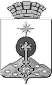 АДМИНИСТРАЦИЯ СЕВЕРОУРАЛЬСКОГО ГОРОДСКОГО ОКРУГА ПОСТАНОВЛЕНИЕАДМИНИСТРАЦИЯ СЕВЕРОУРАЛЬСКОГО ГОРОДСКОГО ОКРУГА ПОСТАНОВЛЕНИЕ27.02.2020                                                                                                         № 209                                                                                                        № 209г. Североуральскг. Североуральск